§87-A.  Trauma care system1.  Trauma care system development.  Maine Emergency Medical Services shall develop a statewide trauma care system plan with the advice of the State Trauma Prevention and Control Advisory Committee.[PL 2007, c. 274, §16 (AMD).]2.  State Trauma Prevention and Control Advisory Committee.  The State Trauma Prevention and Control Advisory Committee, as established in Title 5, section 12004‑I, subsection 74‑I, is appointed by the board to advise the board on all matters related to trauma care system development.  The committee's members must be broadly representative of trauma prevention and care providers as a whole, must be as geographically diverse as possible and must include, without limitation:A.  A representative of the board;  [PL 1993, c. 311, §4 (NEW).]B.  Four surgeons representing trauma-related subspecialties;  [PL 1993, c. 311, §4 (NEW).]C.  Two emergency physicians;  [PL 1993, c. 311, §4 (NEW).]D.  The director;  [PL 1993, c. 311, §4 (NEW).]E.  An emergency nurse;  [PL 1993, c. 311, §4 (NEW).]F.  A critical care nurse;  [PL 1993, c. 311, §4 (NEW).]G.  A trauma rehabilitation specialist;  [PL 1993, c. 311, §4 (NEW).]H.  A representative of the regional councils;  [PL 2007, c. 274, §17 (RPR).]I.  A representative of air ambulance services;  [PL 1993, c. 311, §4 (NEW).]J.  Two representatives of prehospital care providers;  [PL 1993, c. 311, §4 (NEW).]K.  Three hospital administrators, one from a small hospital, one from a medium hospital and one from a large hospital;  [PL 1993, c. 311, §4 (NEW).]L.  A representative of the Maine Hospital Association; and  [PL 1993, c. 311, §4 (NEW).]M.  A representative of trauma care system users.  [PL 1993, c. 311, §4 (NEW).][PL 2015, c. 30, §3 (AMD).]SECTION HISTORYPL 1993, c. 311, §4 (NEW). PL 2007, c. 274, §§16, 17 (AMD). PL 2015, c. 30, §3 (AMD). The State of Maine claims a copyright in its codified statutes. If you intend to republish this material, we require that you include the following disclaimer in your publication:All copyrights and other rights to statutory text are reserved by the State of Maine. The text included in this publication reflects changes made through the First Regular and Frist Special Session of the 131st Maine Legislature and is current through November 1, 2023
                    . The text is subject to change without notice. It is a version that has not been officially certified by the Secretary of State. Refer to the Maine Revised Statutes Annotated and supplements for certified text.
                The Office of the Revisor of Statutes also requests that you send us one copy of any statutory publication you may produce. Our goal is not to restrict publishing activity, but to keep track of who is publishing what, to identify any needless duplication and to preserve the State's copyright rights.PLEASE NOTE: The Revisor's Office cannot perform research for or provide legal advice or interpretation of Maine law to the public. If you need legal assistance, please contact a qualified attorney.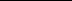 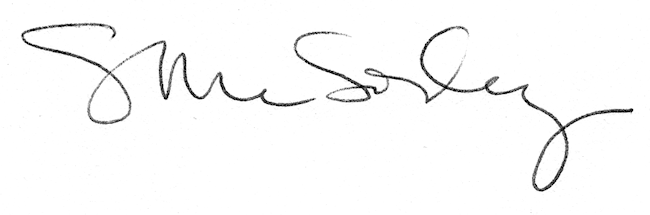 